15.05.2024 Завтрак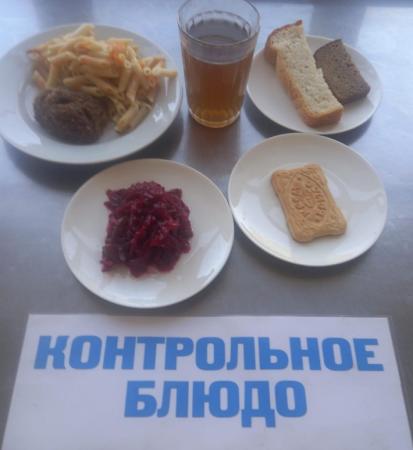 15.05.2024 Обед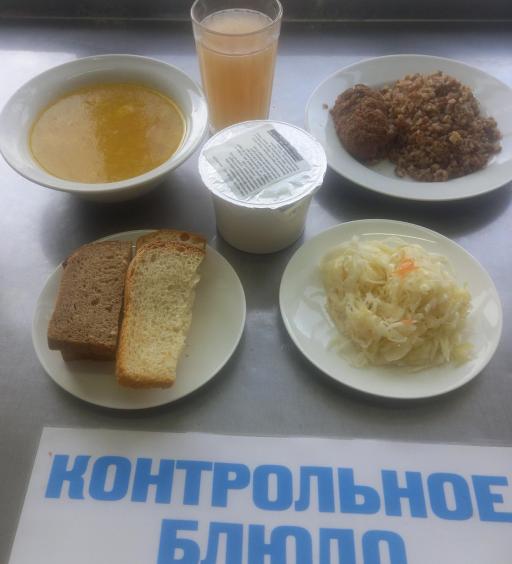 